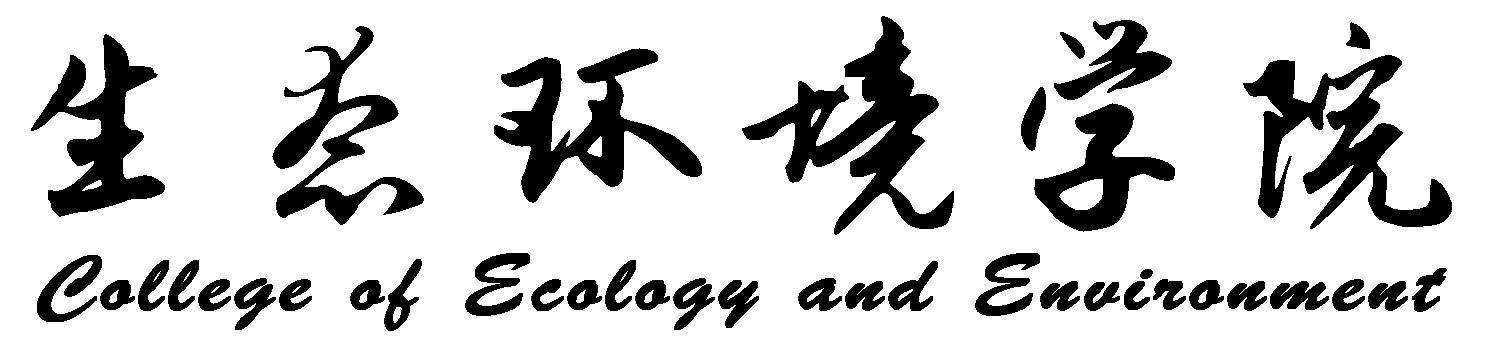 2022-2023学年接收转专业工作实施方案为使接收转专业工作平稳有序、公正透明，根据《海南热带海洋学院学籍管理实施细则》及《海南热带海洋学院教务处关于2022-2023学年学生转专业工作的通知》，特制订生态环境学院接收转专业工作实施方案。学院各专业接收转专业学生人数根据各专业现有学生人数及专业教学资源，学院确定2022-2023学年各专业接收转专业人数不超10人。申请转入学生需满足的条件申请转入的学生需具有一定的生物或化学基础需要通过各专业组织面试转专业学生遴选办法领导小组领导小组由学院院长穆军、书记钟声担任组长，成员由分管教学工作副院长史云峰、各专业负责人（卢徐节、赵怀宝、王沛政）、课程负责人（丁文慈、齐丹、王燕、彭宗波、殷安齐、张田田）组成。领导小组全面负责转专业工作，审核各专业接收名单。转专业学生具体遴选方式资格审查。根据申请转入生态环境学院学生应满足的条件审核学生门槛条件，确认满足条件学生名单并通知学生后续面试安排。面试遴选。依据面试成绩进行学生遴选，面试重点考核学生的生物或化学基础、综合素质与能力等方面内容。确认名单。学院将根据学生面试成绩排序，按专业接收学生人数的上限确定转专业学生名单。转专业相关工作公示方案根据上述转专业学生遴选办法，学院将在院内公示拟接收转专业学生名单。采用现场公示的方式进行公示，公示地点：教学楼9栋508外公示栏。如对公示结果有任何异议，学生可通过邮箱、联系电话方式进行申述，邮箱：1203258832@qq.com，联系电话：15109855787。生态环境学院2022年11月10日